瑪拉基書生命讀經第一篇　介言以及耶和華對雅各的愛並祂對利未子孫的對付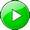 讀經：瑪拉基書一章一節至三章四節。本篇信息我們要開始來看瑪拉基書的豫言。瑪拉基書是舊約的結語。壹　介言瑪拉基一章一節是介言。一　瑪拉基名字的意義瑪拉基，希伯來原文為『我的使者』，表徵瑪拉基是神的使者，將耶和華的話供應給祂的民以色列。二　瑪拉基盡職的時間瑪拉基盡職的時間約在主前四○○年，在尼希米的時代。三　他盡職的地方他盡職的地方是耶路撒冷。四　他盡職的對象他盡職的對象是歸回的以色列人。五　主題他盡職的主題乃是：耶和華對利未子孫（在以色列中間的祭司）和雅各子孫（以色列人）的對付。六　中心思想瑪拉基書豫言的中心思想乃是：為著基督作為神使者的來臨，改正以色列中間的祭司，並為著基督作為公義日頭的顯現，勸告以色列人。七　關於基督的啟示瑪拉基書啟示：基督在祂第一次來臨時是神的使者，（三1~3，）第二次來臨時是立約的使者和公義的日頭。（四1~3。）八　分段瑪拉基書分為四段：介言，（一1，）耶和華對雅各的愛，（一2~5，）耶和華對利未子孫的對付，（一6~三4，）耶和華對雅各子孫的對付。（三5~四6。）貳　耶和華對雅各的愛瑪拉基一章二至五節說到耶和華對雅各的愛。一　耶和華愛雅各，惡以掃在二節下半到三節上半，耶和華坦白的說到雅各和以掃：『我卻愛雅各，惡以掃。』二　以東必稱為邪惡之地耶和華接著說，以東（以掃之國）必稱為邪惡之地，耶和華永遠惱怒之民。（3下~4。）這地和民都是神所憎惡的。三　耶和華在以色列境界之外（在以東）被尊為大五節說，『你們的眼必看見，也必親自說，願耶和華在以色列境界之外，被尊為大。』雖然以東國已被定罪，以東的人民是神惱怒的對象，然而在以色列之外的以東，耶和華要被尊為大。參　耶和華對利未子孫（祭司）的對付在一章六節至三章四節，我們看見耶和華對利未子孫的對付，就是祂對祭司的對付。一　祭司的墮落瑪拉基一章六至十四節說到祭司的墮落。１　藐視耶和華的名和祂的桌子祭司的墮落首先見於他們藐視耶和華的名和祂的桌子。（6~7，12~13上。）他們不顧耶和華的名，也不顧對祂桌子的享受。２　將有瑕疵的祭物獻給耶和華祭司將有瑕疵的祭物獻給耶和華，就是將瞎眼的、瘸腿的、有病的獻上。他們把偷來的、瘸腿的、有病的，帶來獻上為祭。（13下。）所以耶和華說，『行詭詐的在群中有公羊，他許願卻用有殘疾的獻給主，這人是可咒詛的。』（14上。）３　耶和華厭惡他們的祭物耶和華收納他們瑕疵的祭物並不喜樂；相反的，祂厭惡他們。（9~10。）４　耶和華的名在列國中為大十一節和十四節下半說到耶和華的名在列國中為大。在十一節祂說，祂的名在列國中必尊為大；而在十四節下半祂宣告說，祂的名在列國中是可畏的。二　祭司干犯耶和華的誡命，並敗壞耶和華的約祭司干犯耶和華的誡命，並敗壞耶和華的約。這帶來耶和華的咒詛。（二1~9。）三　猶大以詭詐待弟兄，並且瀆犯耶和華十至十二節說到猶大（事實上是指在猶大居住，在耶路撒冷事奉的祭司）以詭詐待弟兄，並且瀆犯耶和華。四　耶和華恨惡人對自己妻子的詭詐在十三至十七節，我們看見耶和華恨惡人（主要的是指祭司）對自己妻子的詭詐。１　祭司以詭詐待自己的妻，就破壞他的祭司職分十三至十四節指明，祭司以詭詐待妻，就破壞他的祭司職分。可能有些被惡待的妻子來到祭壇那裏哭泣。（13上，14。）因這緣故，耶和華不再看顧那供物，也不樂意從祭司手中收納。（13下。）這裏我們看見一件重要的事：主的僕人若不能與妻子有正當的生活，他的事奉就報廢了。每個青年人都必須非常謹慎的考慮自己的婚姻。所有的弟兄姊妹都是祭司。我們若無法好好的與配偶相處，怎能服事召會？我們的婚姻生活若不正當，我們的祭司職分就被了結，成為無有。２　耶和華使祭司和他的妻子成為一，以產生神的後裔十五節瑪拉基接著說，在婚姻上神使丈夫和妻子成為一，以產生『神的後裔』，就是敬虔的兒女。３　耶和華恨惡休妻的事耶和華恨惡休妻的事；休妻的，乃是以強暴行事。（16。）在神眼中，休妻是一種強暴的舉動。４　耶和華厭倦祭司的話按照十七節，祭司用言語使耶和華厭倦。他們厭煩祂，說，『凡行惡的，耶和華眼看為善，並且喜悅他們；或說，公義的神在那裏呢？』這樣的話是錯誤的指控。五　藉著祂來作耶和華的使者，使祭司得煉淨、潔淨耶和華對利未子孫的對付，是要藉著祂來作耶和華的使者，使祭司得煉淨、潔淨。（三1~4。）１　這豫言有三重的應驗這豫言有三重的應驗。ａ　在申言者瑪拉基來的時候首先，這豫言應驗於申言者瑪拉基（基督這要來者的豫表）來的時候。ｂ　在基督第一次來臨時，有施浸者約翰作祂的先鋒第二，這豫言應驗於基督第一次來臨時，有施浸者約翰作祂的先鋒。（太十一7~13。）基督第一次來臨時，祂是使者，甚至就是從神來的信息，來調整、煉淨並潔淨祭司。在福音書裏，主常常責備那些祭司。ｃ　在基督第二次來臨時，有以利亞作祂的先鋒第三，這豫言應驗於基督第二次來臨時，有以利亞作祂的先鋒。（賽四十3~5，9~11，太十七11，啟十一3~4。）２　基督這立約的使者忽然來到基督這立約的使者忽然來到；祂是以色列人所尋求的，也是以色列人所羨慕的。（瑪三1，該二7上。）ａ　要在以色列身上施行祂藉著死所立的約基督這立約的使者忽然來到，要在以色列身上施行祂藉著死所立的約。（太二六28。）祂來作使者，立新約以服事神。主耶穌在被賣的那一夜設立祂的桌子時，告訴我們祂是在立新約：『這杯是用我血所立的新約。』（路二二20。）祂這樣立了新約；在這約裏，神有義務將祂自己分賜到我們裏面，作我們的生命、我們生命的律、我們的一切，好作我們的內容。雖然主耶穌在近二千年前立了新約，但大體而言，猶太人並未得到這約的益處。相反的，這益處卻臨到外邦人。然而，當基督回來時，祂要作為立約的使者而來，在悔改相信的猶太人身上施行這約。那時，他們都要成為新約的受益者。ｂ　要煉淨並潔淨利未子孫基督也要來煉淨並潔淨利未子孫，主要的是祭司，如同煉金之人的火，漂布之人的鹼，使他們以正當的供物獻與神。（三2~4。）在千年國時，悔改的猶太人藉著新約得重生，就要作祭司照顧列國；為此，他們需要許多的煉淨和潔淨。所以，在祂第二次來臨時，基督要更新、聖別、變化以色列，使他們作祂煉淨並潔淨的祭司。第二篇　瑪拉基書中所啟示基督的兩次來臨讀經：瑪拉基書三章一至三節，四章一至三節。瑪拉基書直接的說到基督。在本篇信息中，我有負擔要深入的說到瑪拉基書中關於基督的啟示。基督來作神的使者瑪拉基書啟示基督第一次和第二次的來。祂第一次來時，是神的使者。作為神的使者，基督不僅把從神來的話或信息帶給神的子民；祂自己就是這活的信息。四福音完全證明這事；四福音是基督完整並完全的記載，說到基督是神給祂所揀選之人活的信息。當主耶穌活在地上時，祂走過各城市，向人講話，將祂自己供應到人內裏的部分；祂自己就是那信息。基督來作立約的使者立新約基督第二次來時，要作立約的使者，萬國所羨慕的，（瑪三1，）和公義的日頭。（四2。）事實上，基督甚至在祂第一次來時就作了立約的使者。作為立約的使者，基督立了新約。在祂上十字架以前所作的最後一件事，就是設立祂的桌子，設立了新約。（太二六26~30。）信徒是神的兒子，在神的生命和性情上與神是一基於這新約，（來八10~12，）我們蒙神赦免，神甚至忘記我們的失敗。然後神將祂自己分賜到我們裏面，作我們的生命、生命的律和一切，好作我們裏面的內容，使我們能活祂。這就是說，新約乃是使我們與神絕對成為一。祂成為我們，我們為祂所構成，在祂的生命和性情上與祂是一。新約啟示，祂和我們組成相互的住處。（約十四20，23。）這是何等的神蹟！我們說神被構造到我們裏面來成為我們，並且我們在生命和性情上與神成為一，這到底是甚麼意思，我們需要有正確的領會。新約啟示神是我們的父，我們是祂的兒子。我們不是神的養子，乃是神所生的兒子。神是我們的父，因為祂生了我們；我們是祂的兒子，因為我們是由祂所生的。一個小孩有分於他父親的生命和性情，卻沒有為父的身分；同樣的，我們這些神所生的兒子，也有分於神的生命和性情，卻沒有祂為父的身分，也沒有祂的神格。我們在生命和性情上與神一樣，但我們當然在祂的神格上不是神，或說在祂為父的身分上不是父。這是聖經中，特別是新約裏內在的啟示。在我們日常的生活中，需要記得，我們的身分是擁有神的生命和性情的神的兒子。比方說，一位弟兄或姊妹領悟了這點，知道他們不僅有人性，也有神性，他們就會彼此尊敬到極點。他們不但不會爭論，反而會彼此敬重，彼此和善。不僅如此，這樣的領悟會叫他們不發脾氣。當我們受試探要發脾氣時，我們要記得我們是神的兒子。甚至在去百貨公司購物的事上，我們都不該忘記我們是神的兒子這個身分。基督是萬國所羨慕的在祂第二次來時，基督也是萬國所羨慕的。（瑪三1，該二7。）基督是我們羨慕的那一位。一天過一天，我們羨慕祂作我們的愛、我們的謙卑、我們的溫柔、我們的喜樂。沒有甚麼比喜樂更好；這喜樂成為我們的力量、我們的醫治、我們的餧養、我們的滋養。真實的喜樂來自基督作我們的生命、我們的美德、並我們的一切。我能作見證，我愛這一位已經超過七十年了。我今天愛祂遠超以前。我每天羨慕祂、愛祂、並思想祂。祂真是我們所羨慕的。基督來作公義的日頭，其翅膀帶著醫治基督來作公義的日頭，其翅膀帶著醫治。（瑪四2。）今天靈恩派的人實行所謂的神醫。事實上，基督自己就是我們的醫治。當祂這日頭照在我們身上時，祂就醫治我們。基督第一次來時，地拒絕祂，所以地得不著祂的醫治。但因著我們祕密的、隱藏的接受了祂，就每天得著祂的醫治。祂的醫治使我們喜樂，叫我們忘記怒氣和憂慮。我們都有罪、死、和許多缺欠與殘缺的病；只有這位醫治的基督能使我們完全。得醫治就是得拯救，得拯救就是得完全。祂要醫治我們，但我們必須給祂自由，讓祂用祂的翅膀在我們上面、周圍、和裏面飛翔。基督第一次來時，醫治了墮落的祭司體系；但祂第二次來時，要醫治整個以色列族的餘民。然後祂要成為地和我們的一切。這位醫治的基督要忽然來到。因此，我們需要儆醒，好豫備迎接祂。瑪拉基書的中心瑪拉基書的中心是醫治的基督。這位醫治的基督是神的使者、立約的使者、和萬國所羨慕的。基督成為我們的醫治，是基於祂是公義的日頭。『日頭』指明生命，而『公義』指明公平。全地都充滿死亡和不公。但我們有醫治的基督，就有生命和公平。我們等候祂來作公義的日頭及醫治的翅膀。第三篇　耶和華對雅各子孫的對付讀經：瑪拉基書三章五節至四章六節。在本篇信息中，我們要來看瑪拉基書三章五節至四章六節。肆　耶和華對雅各子孫的對付一　耶和華以祂的臨近為審判瑪拉基三章五至六節說到耶和華以祂的臨近為審判。在我們的經歷中，每次主向我們顯現，祂就責備我們；祂的責備就是祂的審判。１　對不敬畏耶和華的五節告訴我們，耶和華必速速作見證，攻擊行邪術的、犯姦淫的、起假誓的、欺壓雇工之工價的、欺壓寡婦孤兒的、不顧寄居的、和不敬畏耶和華的。耶和華關心寄居的，指明祂非常有人性。當祂的子民苦待寄居的，不給他們住宿時，祂就不高興。２　因為耶和華是不改變的，所以雅各的子孫沒有滅亡六節說，因為耶和華是不改變的，所以雅各的子孫沒有滅亡。二　耶和華對雅各子孫的勸告七至十二節給我們看見耶和華對雅各子孫的勸告。１　指示他們要轉向祂，祂就轉向他們，使他們可以得祂賜福『萬軍之耶和華說，從你們列祖的日子以來，你們常常偏離我的典章而不遵守。現在你們要轉向我，我就轉向你們。』（7。）這裏耶和華指示雅各子孫要轉向祂，祂就轉向他們，使他們可以得祂賜福。（10，12。）得神賜福就是得醫治，（四2，）得醫治就是得以完全。ａ　不在當納的十分之一和當獻的供物上搶奪神哈該摸到神子民的怠惰，不作工以建造神的殿，而瑪拉基則說到他們在當納的十分之一和當獻的供物上搶奪神：『人豈可搶奪神呢？你們竟搶奪了我。你們卻說，我們何曾搶奪了你呢？就是你們在當納的十分之一，和當獻的供物上。因你們通國的人都搶奪我，咒詛就臨到你們。』（三8~9。）這裏我們看見，耶和華在勸告雅各子孫轉向祂之後，就吩咐他們不要在當納的十分之一和當獻的供物上搶奪神，使咒詛不至臨到他們。搶奪神就是不把祂當得的給祂。祂立了原則，就是地裏所有出產的十分之一要歸給祂。（利二七30。）上好的十分之一必須歸給祂。ｂ　要將當納的十分之一，全然送入倉庫，使神家有糧『萬軍之耶和華說，你們要將當納的十分之一，全然送入倉庫，使我家有糧；以此試試我，是否為你們敞開天上的窗戶，傾福與你們，甚至無處可容。』（瑪三10。）神在這裏告訴我們，當頭一個十分之一送入神的倉庫，神就要敞開天上的窗戶，傾福與他們，甚至無處可容。這一節說到神家的糧食。這糧食不是為著我們，而是為著神。神很飢餓，需要食物。甚麼是神的食物？神的食物，或神聖的食物，乃是祭物，特別是燔祭、素祭和平安祭。平安祭是神和祂的子民相互的享受。我們乃是在祂面前並同著祂享受這個祭。ｃ　耶和華必為他們斥責吞噬者十一節耶和華接著說，祂必為他們斥責吞噬者，不容他毀壞土地的果子，也不容田間葡萄樹的果子未熟而掉。２　萬國必稱他們為有福的，他們必成為可喜悅之地按照十二節，萬國必稱他們為有福的，他們必成為可喜悅之地。三　耶和華對敬畏祂並事奉祂之人的鼓勵在十三至十八節，我們看見耶和華對敬畏祂並事奉祂之人的鼓勵。１　有些雅各子孫的話，厲害的頂撞耶和華有些雅各子孫的話，厲害的頂撞耶和華。（13上。）ａ　說事奉神是徒然的他們說，『事奉神是徒然的；』又問說，『遵守神的吩咐，在萬軍之耶和華面前哀慟而行，有甚麼益處呢？』（14。）他們敬拜並事奉神，但他們卻是哀慟的敬拜事奉；他們被要求作這些事，一點也不高興。ｂ　稱傲慢的人為有福那些厲害頂撞耶和華的人也說，『如今我們稱傲慢的人為有福；並且行惡的人非但得建立，甚至他們試探神，也得脫離災罰。』（15。）這指明這些反對神的人似乎在說，『得賜福的路不是謙卑，而是傲慢。行惡的人非但得建立，他們還試探神，不信祂，也不給祂十分之一，卻得逃脫一切的災害。他們不但沒有受苦，還脫離了災難。』２　耶和華鼓勵的話十六至十八節是耶和華鼓勵的話。ａ　敬畏耶和華的彼此談論敬畏耶和華的彼此談論。耶和華側耳而聽。（16上。）ｂ　有記念冊在耶和華面前十六節下半說，有記念冊在耶和華面前，記錄那敬畏耶和華，並思念祂名的人。今天我們思念、愛、關心、尊敬、並聖別神的名，祂也記錄這事。我們可能不記得我們交通關於基督與召會的事，但神在祂的記念冊上記錄了這些交通。ｃ　雅各的子孫是耶和華特有的產業按照十七節，雅各的子孫必屬耶和華。他們在祂所豫備的日子（祂發怒的日子），必作祂特有的產業；祂要顧惜他們，如同人顧惜服事自己的兒子。ｄ　雅各的子孫必歸回，將義人和惡人分別出來最後，在鼓勵那些敬畏祂並服事祂的人時，耶和華說，他們必歸回，將義人和惡人，事奉神和不事奉神的人，分別出來。（18。）四　耶和華以耶和華的日子為警戒瑪拉基四章一至六節說到耶和華以耶和華的日子為警戒。１　那日臨近，如燒著的火爐耶和華的日子臨近，如燒著的火爐；凡狂傲的和行惡的，必如碎秸；那要來之日必將他們燒著，根、枝一無存留。（1。）２　向那敬畏耶和華之名的人，必有公義的日頭升起向那敬畏耶和華之名的人，必有公義的日頭升起，其翅膀帶著醫治；他們必出來跳躍，如圈裏的肥犢。他們必踐踏惡人；在耶和華所豫備的日子，惡人必如他們腳掌下的灰塵。（2~3。）３　吩咐雅各的子孫要記念摩西的律法，就是律例和典章在四節神吩咐雅各的子孫要記念摩西的律法，就是律例和典章。律法就是十誡，律例就是律法具體的項目，而典章乃是判決。當判決加到律例上時，這律例就成了典章。譬如，『守安息日，不可褻瀆牠』的誡命若沒有題到任何的判決，就只是一個律例。然而，一旦加上了判決，也許是用石頭打死，這律例就成了典章。４　應許在耶和華大而可畏的日子來臨以前，差遣申言者以利亞到他們那裏去最後，在五至六節，神應許在耶和華大而可畏的日子來臨以前，差遣申言者以利亞到他們那裏去。（太十七10~11，啟十一3~4。）以利亞必使父親的心轉向兒女，兒女的心轉向父親，免得耶和華來，用咒詛擊打這地。這是瑪拉基書的結語，也是舊約最後的話。第四篇　小申言者書中所啟示的復興讀經：哈巴谷書三章二節上，何西阿書六章二節，約珥書二章二十八至二十九節，哈該書一章十四節，瑪拉基書三章一節下，哈該書二章七節上，希伯來書七章二十二節，使徒行傳二十六章十八節下，歌羅西書一章十二節，瑪拉基書四章二節上。在本篇信息中，我有負擔說到小申言者書中所啟示的復興。可以說，復興這件事是小申言者書『外殼』裏面的『核仁』。壹　神選民的渴望哈巴谷三章二節上半說到復興：『耶和華阿，求你在這些年間復興你的作為。』在神的選民中間，一直有渴望要得著復興。只要你是得救的人，每天在你裏面，有意或無意，都會有一個渴望並自然而然的禱告：『主阿，求你復興我們。』我們可能沒有感覺，但這樣的渴望在我們多年的基督徒生活中，一直在我們裏面。我們可能認為，哈巴谷求復興的禱告對他來說很好，卻與我們無關。然而，關於他的禱告，我們必須看見，在神沒有時間的因素。在神眼中，祂選民中的一個人代表全體。神總是將祂的選民看作團體的身體。這就是說，哈巴谷和我們在神選民的單位裏乃是一。因此，當哈巴谷禱告求復興時，我們也禱告。我們在二千六百年前就禱告求復興了。這樣的禱告是永存的禱告。已過六年來，我多次囑咐聖徒，要將神命定之路鮮活的實行出來；但若沒有復興，我們能有甚麼東西是活的？若沒有復興，我們就是單單竭力實行神命定之路的第一步－探訪人傳福音，也會成為極重的負擔，叫人擔受不起。我們都需要看見，我們得救蒙保守在地上，為的是要作一件事，就是使萬民作主的門徒，從『耶路撒冷』開始，然後擴展到『猶太』、『撒瑪利亞』，直到地極。（徒一8。）我們活著若只是為著教育、事業、美好的婚姻、華美的房屋，就是虛空的虛空。我們活在這裏是為著擴展主耶穌；不僅擴展到我們的近鄰，更是擴展到全世界。我們若要作這事，就需要得著復興。這就是為甚麼主帶領我們實行晨興。晨興這件事是照著神創造中天然的律。神創造宇宙，每二十四小時有一次日出。我們信徒應當跟著日出，每早晨有復興。每天我們都需要『日出』，這日出就是復興。我們若經歷每日的復興，這樣，我們就會成為活的，彀資格實行神命定的路，並幫助召會實行這條路。貳　『兩天』的荒涼與『第三天』的復活一面，哈巴谷為復興禱告；另一面，何西阿說到『兩天』的荒涼與『第三天』的復活：『過兩天祂必使我們甦醒；第三天祂必使我們興起。』（何六2。）因為在主千年如一日，（彼後三8，）所以『兩天』可能是指二千年的時間。從主後七十年提多毀滅耶路撒冷和聖殿起，幾乎有二千年之久，代表我們的以色列一直是荒涼的。從那一年起，以色列失去了祭司、祭物、申言者、君王和聖殿。但至終當以色列興起，也就是復興時，『第三天』－千年國的一千年－就要來到。在我們基督徒的生活中，原則也是一樣。有時候我們荒涼了；但過了兩天的荒涼，就會有第三天，表徵在復活裏那是靈的基督。今天我們可以接受在復活裏那是靈的基督，藉此享受祂復活的實際。我們若有復活的基督，我們就是在早晨，在日出之時；這對我們是真實的復興。一九八四年我看見主的恢復是在冬眠的狀態下，就如何西阿六章二節裏『兩天』的荒涼一樣。然而，我們若經歷真實的復興，我們就是在第三天。參　那靈的澆灌約珥書二章二十八至二十九節說到那靈的澆灌。每一天我們都需要包羅萬有、終極完成、複合、賜生命之靈，這經過過程並終極完成之三一神的澆灌。這包羅萬有的靈包括基督的神性與人性，祂死的功效，並祂復活的大能。這靈乃是我們的分，我們的基業。肆　神選民的反應『耶和華激動猶大省長撒拉鐵的兒子所羅巴伯，和約撒答的兒子大祭司約書亞，並剩下之百姓的靈。』（該一14上。）在這裏我們看見神選民的反應；他們照著神權柄的次序，被主的靈激動。當他們有反應，在靈裏被主激動時，我們也包括在內。在小申言者書裏，有神聖的靈，就是神終極完成的靈，和人的靈，就是被激動之神選民的靈。神聖的靈已經澆灌下來，我們人的靈（經歷和享受基督的鑰匙）因著被激動，就對這神聖的靈有反應。我們可能覺得，在我們早期的基督徒生活中，我們的靈曾被激動過，如今已不再被激動了。然而，這不是事實。每位重生信徒的靈，都不知不覺的被激動。我們若去屬世享樂的地方，我們的靈就會告訴我們要離開那裏。每當我們叫那靈憂愁時，（弗四30，）我們就沒有平安。這就是我們的靈被激動。當我們讀經時，我們覺得平靜安息。即使在這樣的平靜裏，我們的靈也是在那靈的激動之下。每天我們的靈都不能避開這樣的激動。聖經啟示，一旦終極完成、複合、賜生命的靈進到我們裏面，祂就永遠不離開。祂住在我們裏面時，常常給我們『麻煩』，不是反面的激動我們，就是正面的激動我們。我們若顧到這反面或正面的激動，我們就會得復興，得加力並得鼓勵，來完成神命定的路。伍　對神的基督的享受小申言者書也啟示神的基督是我們的享受。對神的基督的享受，實際上就是對神自己的享受。一　作神選民所羨慕的我們可以享受基督作神選民所羨慕的。（瑪三1下，參該二7上。）不論我們對主或冷或熱，我們都羨慕基督。你能說你不羨慕基督麼？每一天我們都羨慕基督。二　作立約的使者我們也可以享受基督作立約的使者。（瑪三1下。）祂作立約的使者，意思是說祂是服事者。基督回來時，要作立約的使者。祂設立祂的桌子，用祂的血立了新約。（太二六26~29，路二二20。）在新約中，有神分賜到我們裏面，作我們的生命和生命的供應，並使我們的罪得赦。（耶三一31~34。）１　執行藉著祂死所立的新約，作新約的保證基督不僅藉著祂的死立了新約，更在復活中執行新約，作新約的保證，（來七22，）使這約對我們成為實際。祂特別向我們保證，我們的罪得了赦免，我們也得著祂作我們的生命和生命的供應，就是主桌子上的餅所表徵的。一天過一天，我們都能享受祂作新約的保證。２　將立約之三一神的豐富分賜到神選民裏面基督作為立約的使者，將立約之三一神的豐富分賜到神選民裏面。照著行傳二十六章十八節下半，我們不僅得蒙赦罪，更在『一切聖別的人中得著基業。』這基業就是三一神自己，連同祂為著蒙救贖的人所有的、所作的、以及將要作的一切。三一神具體化身在包羅萬有的基督裏，祂乃是『所分給眾聖徒的分』，作了他們的基業。（西一12。）三　作公義的日頭最後，瑪拉基四章二節說，我們可以享受基督作公義的日頭，其翅膀帶著醫治。１　驅逐黑暗，為著在生命裏的長大基督作為公義的日頭，驅逐黑暗，為著在生命裏的長大，藉此成了我們的享受。日光的照耀如何使植物生長，同樣，基督這公義日頭的照耀也是為著我們生命的長大。２　消除不義，為著在生命裏的醫治基督作為公義的日頭，也消除不義，為著在生命裏的醫治，藉此成了我們的享受。我們享受這生命的醫治之前，不義是猖狂的；但藉著這醫治，不義就被消除，為義所取代。附加的話在這裏，我要再說一點關於復興這件事。宇宙對復興的渴望小申言者書中所啟示的復興，可以應用到家庭、召會、國家、全人類、甚至整個宇宙。原則上，地上的每件事和每個人，都在何西阿六章二節所說兩天的荒涼裏。自從人類墮落後，在所有受造之物裏面，都有復興的渴望。羅馬八章二十至二十二節論到這事說，『因為受造之物服在虛空之下，不是自己願意的，乃是因那叫牠服的，指望著受造之物自己，也要從敗壞的奴役得著釋放，得享神兒女之榮耀的自由。我們知道一切受造之物一同歎息，一同受生產之苦，直到如今。』因著亞當的墮落，敗壞、奴役、和死亡就進到一切的受造之物中。今天每件事都在朽壞，在敗壞的奴役中。在這奴役之下的萬物，都渴望得著復興。基督－第三天的實際人的墮落帶進敗壞，隨著敗壞就有奴役。因著這個敗壞和奴役，到處都需要復興，需要恢復。這需要只能藉著基督並在基督裏纔能應付。基督在第三天復活；而祂這位在復活中是靈的基督，乃是第三天復活的實際。因此，基督就是一切受造之物所渴望的復活元素。敗壞和荒涼只能被基督的復活所吞滅。不信者和信徒同樣都渴望復興，渴望有一個新的開始。每個人都想要新的東西；只有基督是更新的因素，只有這位在在第三天復起的基督是更新的能力。對於整個宇宙和整個人類，基督是第三天的實際。當我們接受基督時，就接受祂作那本身就是復活的一位。（約十一２５。）我們接受祂以後，在我們的為人生活中馬上就有一個新的開始，那個新的開始就是復興。但後來我們又進到荒涼的狀態，因此需要另一個復興。這荒涼－復興，復興－荒涼的循環一直在重複著。得著我們所需復興的路，乃是接觸基督，悔改，承認我們的罪、失敗和黑暗。藉此我們就從兩天的荒涼被帶到第三天的復活。每當我們在荒涼時，就需要這樣的復興。我們需要來到第三天；第三天不是別的，乃是復活之基督的人位，帶著復興的實際。此外，我們有三一神作為終極完成、包羅萬有、賜生命之靈的澆灌，我們的靈就被激動而有所回應。享受基督作人類所羨慕的當我們的靈被激動起來，回應那靈的澆灌時，我們就享受基督，不只作復活者，也作全人類所羨慕的一位。祂是人類惟一的需要。每個人，無論是信徒或不信者，都羨慕基督。我們所羨慕的基督已經立了新約，並且祂作為新約的保證，現今正在執行這約。藉著這約，神已經將自己作為我們在基督裏該得的分，分給了我們；這基督是公義的日頭，其翅膀帶著醫治。沒有祂，我們就有黑暗和不義；有了祂，凡事就都有光明和公義。終極的復興當我們有這樣一位基督時，我們不僅有復興，更有萬物的復興。千年國將是萬物復興的時期。這萬物的復興要終極完成於新天新地，以新耶路撒冷為中心。那將是藉著復活的基督所完成之終極的復興。